How did the end of World War I impact Germany?Objectives: Describe how the end of World War I impacted Germany.1919-1929: The Weimar RepublicHow did Hitler gain, consolidate and maintain power in Germany before the Great Depression?Objectives: Describe how Hitler gained, consolidated and maintained power in Germany prior to the Great Depression.1919-1929: The Rise of the Adolf HitlerHitler’s rise to power cannot be attributed to one event. There were multiple causes for Hitler’s rise to power including events happening throughout the world and events happening within Germany. Hitler was able to exploit these events and in 1933 he legitimately gained power to become chancellor through the support of conservative politicians.What caused the Great Depression? How did the Great Depression impact the rise of totalitarian dictators?Objectives: Describe the causes of the Great Depression and the impact on the rise of totalitarian dictators.1930: The Great DepressionDirections: Read the excerpt below. Respond to the questions. One major cause of the global Great Depression was the American Wall Street Crash of October 1929. America had given the Weimar Republic huge loans in 1924 to help with reparation payments. However, now America needed those loans back to assist its troubled economy. Because Germany lost its loans from America, it was unable to make reparation payments. Germany’s failure to make reparation payments meant that France and Britain were unable to make their loan payments. Throughout the world, trade began to slow down and production decreased. The Wall Street Crash had a ripple effect throughout the world that resulted in high unemployment throughout Europe. Unemployment forced many Europeans, especially in Germany, to rely on soup kitchens and other government support. European governments seemed unable to handle the crisis. The traditional approaches to handling economic crises seemed to only cause more problems. With the current governments unable to ease the pain and suffering of unemployment and inflation, Europeans began to be drawn to totalitarian leaders who made promises about economic recovery. Totalitarianism is a political system in which all authority is in the hands of the state. In a totalitarian society, all control of public and private life are government run. In Stalin’s totalitarian communist government there was no ownership of private property. In totalitarian fascist there is private property and free enterprise with often severe restrictions. Although fascist governments differed, they had many characteristics in common such as extreme militaristic nationalism, a rejection of democracy, a belief in natural social hierarchy, and the limitation of individual rights. Fascist governments used violence, propaganda and intimidation to promote their ideas and to justify their control of every aspect of life. In a fascist government Europe’s first fascist leader was Benito Mussolini of Italy. Question on following pageFascism is a term that was originally referred to the fascists of Italy under Mussolini. Nazism on the other hand, referred as National Socialism, is in an ideological concept of the Nazi Party or the National Socialist German Workers’ Party of Adolf Hitler.Fascism believes in the ‘corporatism’ [the control of a state or organization by large interest groups] of all elements in society to form an ‘Organic State’. They were not racial and had no strong opinion of any race. For Fascists, the state was the most important element. The Doctrine of Fascism, which is the authoritative document of the fascism, emphasis on nationalism, corporatism, totalitarianism and militarism. According to this Doctrine the State is all embracing and no human or spiritual value exists beyond it.But Nazism emphasized on racism. While fascism considered state as important, Nazism considered ‘Aryanism’ as more important. The Nazism doctrine believed in the superiority of the Aryan race.While fascism was based on certain political ideology, Nazism was blindly based on racial hatred.  Nazism considered class based society as enemy and stood for unifying the racial element. But fascism wanted to preserve the class system. The fascists almost accepted the concept of social mobility, while Nazism was against it.Nazism considered state as a means for the advancement of the master race. But fascism considered state to be a form of nationalism. Fascists considered nationalism as something related to national culture as opposed to other cultures.Source: http://www.differencebetween.net/miscellaneous/difference-between-fascism-and-nazism/ 
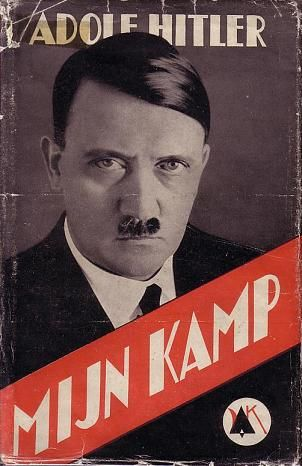 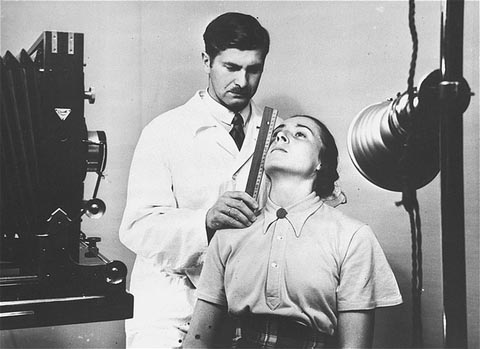 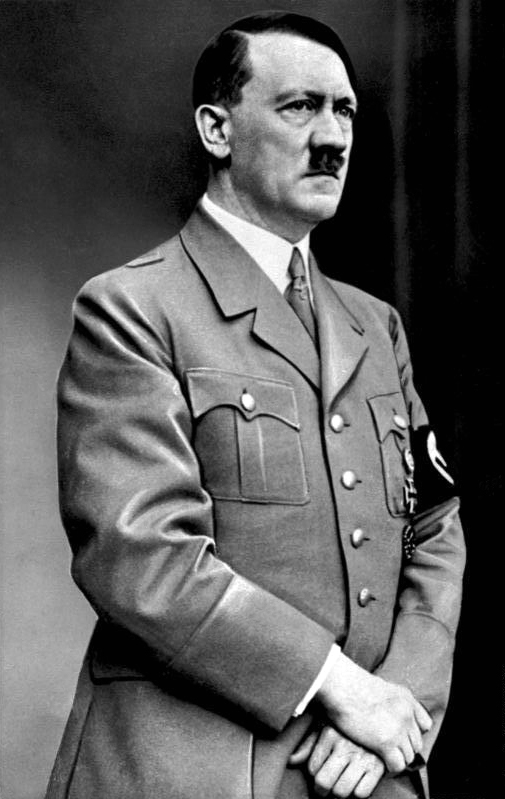 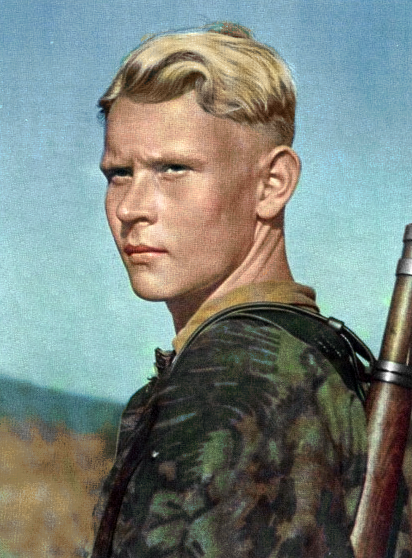 